Администрация муниципального района«Карымский  район» П О С Т А Н О В Л Е Н И Еот  «07 »     марта         2018 г.                                                                  № 50           Об утверждении Порядка предоставления городским и сельским поселениям муниципального района «Карымский район» грантов в форме межбюджетных трансфертов в целях содействия достижению и (или) поощрения достижения наилучших значений показателей по итогам оценки качества управления муниципальными финансами органами местного самоуправления городских и сельских поселений муниципального района «Карымский район»В целях повышения качества организации и осуществления бюджетного процесса в городских и сельских поселениях муниципального района «Карымский район», руководствуясь статьей 25 Устава муниципального района «Карымский район», постановляю:Утвердить Порядок предоставления городским и сельским поселениям муниципального района «Карымский район» грантов в форме межбюджетных трансфертов в целях содействия достижению и (или) поощрения достижения наилучших значений показателей по итогам оценки качества управления муниципальными финансами органами местного самоуправления городских и сельских поселений муниципального района «Карымский район» (приложение).Комитету по финансам муниципального района «Карымский район» (О. А. Подойницына) предусмотреть бюджетные ассигнования на выплату грантов. Контроль за выполнением постановления возложить на председателя комитета по финансам муниципального района «Карымский район» (О. А. Подойницына).4. Настоящее постановление опубликовать в районной газете «Красное знамя» и разместить на официальном сайте администрации муниципального района «Карымский район».Глава муниципального района«Карымский район»                                                                  А.С. СидельниковПорядок предоставления городским и сельским поселениям муниципального района «Карымский район» грантов в форме межбюджетных трансфертов в целях содействия достижению и (или) поощрения достижения наилучших значений показателей по итогам оценки качества управления муниципальными финансами органами местного самоуправления городских и сельских поселений муниципального района «Карымский район»1. Общие положения1.1. Настоящий Порядок определяет условия и критерии поощрения поселений муниципального района «Карымский район» (далее - муниципальные образования) за достижение ими высоких показателей по итогам оценки качества управления муниципальными финансами по результатам  отчетного финансового года.1.2. Средства, полученные муниципальными образованиями в виде поощрения, направляются ими на реализацию собственных расходных полномочий текущего финансового года, в том числе на поощрение работников органов местного самоуправления, участвующих в управлении муниципальными финансами.2. Критерии поощрения2.1. Критерием поощрения является максимальный уровень управления бюджетом.2.2. Уровень достижения данного критерия подтверждается общей суммой значений удельных весов индикаторов, рассчитанной по результатам проведения мониторинга оценки качества управления муниципальными финансами в муниципальных образованиях муниципального района «Карымский район» (далее - оценка).3. Условия поощрения3.1. Поощрение осуществляется в отношении муниципальных образований, вошедших в первую группу по степени качества управления бюджетным процессом (далее - первая группа).3.2. В случае если нет муниципальных образований, вошедших в первую группу, то премируются поселения, вошедшие во вторую группу по степени качества управления бюджетным процессом.При этом количество поощряемых муниципальных образований не должно быть более пяти.4. Источник и объем финансирования поощрения4.1. Источником финансирования поощрения муниципальных образований являются средства бюджета муниципального района «Карымский район».4.2. Объем денежных средств на поощрение муниципальных образований утверждается решением о бюджете муниципального района «Карымский район» на очередной финансовый год и плановый период в составе программы  «Управление муниципальными финансами, создание условия для эффективного управления муниципальными финансами, повышение устойчивости бюджетов городских и сельских поселений Карымского района на 2017-2020 годы».5. Сроки осуществления поощрения5.1. Поощрение осуществляется по итогам исполнения бюджетов муниципальных образований за отчетный финансовый год в срок не позднее первого полугодия текущего финансового года.5.2. Поощрение осуществляется в форме иных межбюджетных трансфертов в соответствии с утвержденной сводной бюджетной росписью бюджета муниципального района «Карымский район».6. Порядок распределения средствСредства, предусмотренные на поощрение, распределяются между муниципальными образованиями по формуле: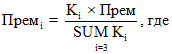 - сумма поощрения i-го муниципального образования;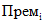 - оценка качества управления муниципальными финансами в i-м муниципальном образовании, в отношении которого осуществляется поощрение;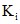 Прем - общая сумма поощрения за достижение высоких показателей в управлении муниципальными финансами;- сумма оценок качества управления муниципальными финансами муниципальных образований, в отношении которых осуществляется поощрение.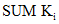 